Unit I- Linear Data StructuresSession 1:Time :20 minutesTopic: Abstract DatatypesActivity: Board activityDescription: Abstract datatype concept was highlighted on the boardThe points wereMathematical abstractionsSet of operationsTime: 20 minutesTopic: List ADTActivity: Presentation and Board activityDescription:List concept was explained through PPT slides. The concepts was highlighted on the boardDefinition of ListList operations- Insert,delete, find, Time: 10 minutesTopic: ConclusionActivity: Question and AnswerWhat is datastructure?What is abstract data type?What is data?What are types of datastructures?What is meant by list?What are types of list?What is difference between linear and non linear datastructures?Give examples of linear datastructures?Give examples of non linear datastructures? What are list operations?Website Links: 1.en.wikipedia.org/wiki/Abstract_data_type2.www.youtube.com/watch?v=HcxqzYsiJ3k3.cse.iitkgp.ac.in/pds/notes/ADT.html‎ 4.https://en.wikipedia.org/wiki/List_(abstract_data_type)‎ 5. lcm.csa.iisc.ernet.in/dsa/node15.html‎ Session 2:Time :10 minutesTopic: Array implementation of ListActivity: QuizDescription: We can conduct quiz to recap what is thought in previous class such as raising questions to two groups of students marked as A and B and questions asked areWhat is List?What is Array?What are the types of List?What are advantages of Arrays?What are the disadvantages of Arrays?What is List ADT?Time: 35minutesTopic: Linked list implementation of List.Activity: Presentation Videos.Description: Videos were presented.The weblink washttp://www.youtube.com/watch?v=LOHBGyK3HbsTime: 05 minutesTopic: conclusionDescription: Show and tell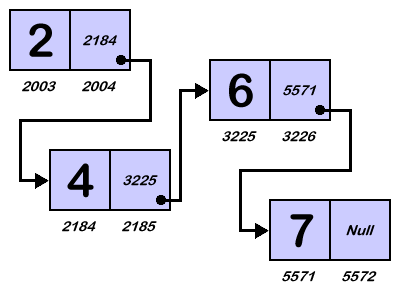 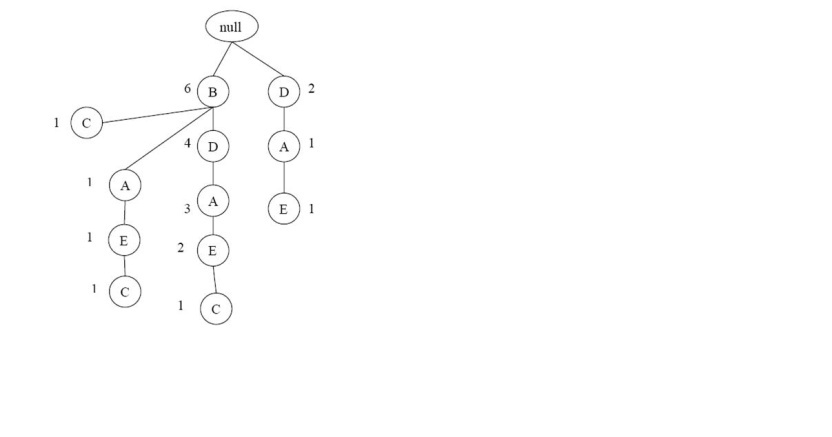 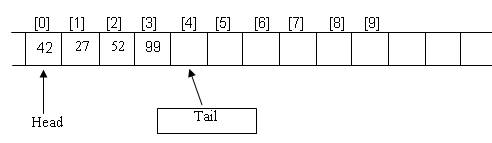  Website Links:lcm.csa.iisc.ernet.in/dsa/node18.html‎ www.cs.sfu.ca/CC/225/jmanuch/lec/2-3.ppt‎ ApplicationsThe main Applications of Linked Lists are 
* For representing Polynomials.
* In Dynamic Memory Management.
* In Symbol Tables.
* Representing Sparse Matrix.Session 3:Time :10 minutesTopic: Recap: List and linked listActivity: Question and answer Description: We can conduct quiz to recap what is thought in previous class such as raising questions to two groups of students marked as A and B and questions asked areWhat is List?What is Array?What are the types of List?What are advantages of Arrays?What are the disadvantages of Arrays?What is Linked List?What is node?What are the two fields in a node in single Linked list?What are applications of Linked List?Time: 30minutesTopic: Cursor based implementation of list Activity: Presentation Unspoken words Description: PPT was presented.The points are1. new structure by a call to cursorspace array.2. Implementation without using pointers3. Data stored in collection of structures.Time: 10 minutesTopic: conclusionDescription: Show and tell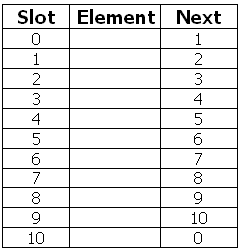 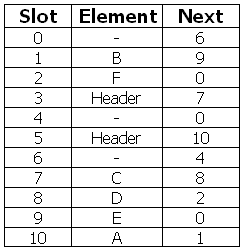  Website Links:lcm.csa.iisc.ernet.in/dsa/node18.html‎ www.cs.sfu.ca/CC/225/jmanuch/lec/2-3.ppt‎ Session 4:Time :20 minutesTopic: Doubly linked listsActivity: Board activityDescription: The concept was explained on the board. The points were highlighted.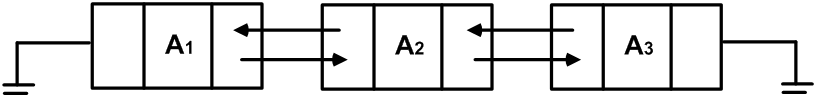 Time: 10minutesTopic: Application of listActivity: Presentation  and DiscussionDescription: PPT was presented.The points areThe main Applications of Linked Lists are 
* For representing Polynomials.
* In Dynamic Memory Management.
* In Symbol Tables.
* Representing Sparse Matrix and sorting numbers.Time: 10 MinutesTopic: Merge sort(content beyond the syllabus)Description: Presentation videoshttp://www.youtube.com/watch?v=XaqR3G_NVoo Website Links:en.wikipedia.org/wiki/Doubly_linked_list‎www.cse.unr.edu/~bebis/CS308/PowerPoint/LinkedDoublyLists.ppt‎www.thelearningpoint.net/.../data-structures-doubly-linked-list-with-c-prog...staff.science.uva.nl/~heck/JAVAcourse/ch4/sss1_2_3.html‎en.wikipedia.org/wiki/Merge_sortwww.cse.iitk.ac.in/users/dsrkg/cs210/.../sortingII/mergeSort/merge.htmSession 5:Time :5 minutesTopic: Stack ADTActivity: Board activityDescription: The concept was explained on the board. The points were highlighted.Time: 20minutesTopic: Stack ModelActivity: Demonstration by learnersDescription:  The learners were trained to put bangles. And explained the concept of stack.Time: 20 MinutesTopic: Implementation of stackDescription: Presentation videoshttp://www.youtube.com/results?search_query=video+tutorial+on+stack+and+queue&oq=video+tutorial+on+stack+and+queue&gs_l=youtube.3...10790.20526.0.20812.39.32.3.4.5.1.268.4227.5j24j3.32.0...0.0...1ac.1.11.youtube.8aCbFEbWcFgTime: 5 MinutesTopic: ConclusionDescription: Recall by KeywordsStackLIFOPush PopTop pointerOverflowUnderflowFullEmpty Website Links:www.youtube.com/watch?v=9ch1mor0NvYsee.stanford.edu/materials/icsppcs107/stack-implementation.pdfwww.cs.ualberta.ca/~holte/T26/linked-impl-stacks.html‎www.cs.bu.edu/teaching/c/stack/array/‎en.wikipedia.org/wiki/Stack_(abstract_data_type)‎Session 6:Time :10 minutesTopic: Application of StackActivity: Board activityDescription: The concept was explained on the board. The points were highlighted.Time: 15minutesTopic: Balancing ExpressionsActivity: Board ActivityDescription:  The problems was solved on the board.Time: 15MinutesTopic: Polynomial operationsDescription: Board ActivityTime: 10 MinutesTopic: Infix to postfixDescription: Learner led activityhttp://www.youtube.com/watch?v=rA0x7b4YiMI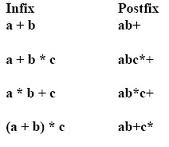 Website Links:www.youtube.com/watch?v=rA0x7b4YiMIwww.csd.uwo.ca/courses/CS1037a/notes/topic06_Stacks.pdf‎www.cse.yorku.ca/course_archive/2003-04/F/.../DatStr_03_Stacks.pdf‎scriptasylum.com/tutorials/infix_postfix/algorithms/infix-postfix/en.wikipedia.org/wiki/Stack_(abstract_data_type)‎Session 7:Time :20 minutesTopic: Application of StackActivity: Board activityDescription: The concept was explained on the board. The points were highlighted.Evaluating postfixInfix to postfixTower of HanoiTime: 20minutesTopic: Postfix ExpressionsActivity: Presentation videosDescription:  The Video was shown to the learners.http://www.youtube.com/watch?v=uh7fD8WiT28Time: 10 MinutesTopic: ConclusionDescription: Learner led activitySample problems were given to learners to solve on the board.10 2 8 * + 3 -                                    Answer: 236 2 3 + - 3 8 2 / + * 2 ^ 3 +               Answer: 52 	Website Links:http://www.youtube.com/watch?v=uh7fD8WiT28www.cs.nthu.edu.tw/~wkhon/ds/ds10/tutorial/tutorial2.pdffaculty.cs.niu.edu/~hutchins/csci241/eval.htm‎Session 8:Time :20 minutesTopic: Queue ADTActivity: Presentation Unspoken wordsDescription: The concept was explained on the board. The points were highlighted.Time: 10minutesTopic: Array Implementation of Queue ADTActivity: Presentation and Board ActivityDescription:  The problems was solved on the board.Time: 10MinutesTopic: Linked list implementation of Queue ADTActivity: Board ActivityDescription:Time: 10 MinutesTopic: ConclusionActivity: Show and tellDescription:Website Links:Session 9:Time :20 minutesTopic: Application of QueuesActivity: Board activityDescription: The concept was explained on the board. The points were highlighted.Time: 15minutesTopic: Implemenation of Circular QueueActivity: Presentation analogyDescription:  The problems was solved on the board.Time: 10 MinutesTopic: ConclusionActivity: Recall by KeywordsDescription: Website Links: